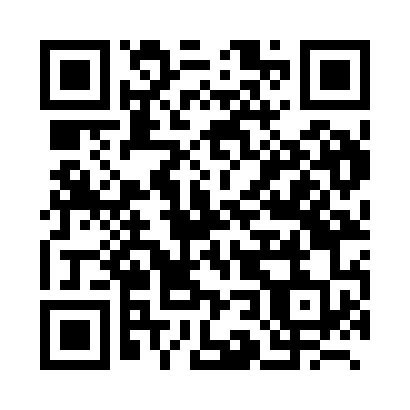 Prayer times for Ganspoel, BelgiumWed 1 May 2024 - Fri 31 May 2024High Latitude Method: Angle Based RulePrayer Calculation Method: Muslim World LeagueAsar Calculation Method: ShafiPrayer times provided by https://www.salahtimes.comDateDayFajrSunriseDhuhrAsrMaghribIsha1Wed3:506:151:395:419:0311:182Thu3:476:131:395:429:0511:213Fri3:436:111:395:429:0711:244Sat3:406:101:385:439:0811:275Sun3:366:081:385:449:1011:306Mon3:336:061:385:449:1111:337Tue3:296:041:385:459:1311:368Wed3:266:031:385:459:1411:399Thu3:246:011:385:469:1611:4210Fri3:236:001:385:479:1711:4511Sat3:225:581:385:479:1911:4612Sun3:225:561:385:489:2011:4713Mon3:215:551:385:489:2211:4714Tue3:205:531:385:499:2311:4815Wed3:205:521:385:509:2511:4916Thu3:195:511:385:509:2611:4917Fri3:195:491:385:519:2811:5018Sat3:185:481:385:519:2911:5019Sun3:185:471:385:529:3011:5120Mon3:175:451:385:529:3211:5221Tue3:175:441:385:539:3311:5222Wed3:165:431:385:539:3511:5323Thu3:165:421:395:549:3611:5424Fri3:165:411:395:549:3711:5425Sat3:155:401:395:559:3811:5526Sun3:155:391:395:559:4011:5527Mon3:155:381:395:569:4111:5628Tue3:145:371:395:569:4211:5629Wed3:145:361:395:579:4311:5730Thu3:145:351:395:579:4411:5831Fri3:135:341:395:589:4511:58